The information you provide on this form will be used by us at HVC alongside your opportunity form(s) to help advertise your volunteering opportunities on the Do-It website.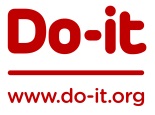 Please send your completed Organisation form to volunteers@vcaec.org.uk  for Ely Volunteer Centre to process.  Please note opportunity details are completed on a separate form. For help filling in this form please email, or call us on 01353 666166.It is important that the information you provide is accurate.  We reserve the right to make changes to the information when it is entered.  Incomplete or poorly completed forms may be returned to you. Please answer the questions below to register your organisation with us.  All required fields have an asterisk after the question.When you have completed this Opportunity Form please return it to us eitherby email volunteers@vcaec.org.uk or by posting to us, at Ely Volunteer Centre, 41E Forehill, Ely, Cambs, CB7 4AAQuestionsYour Answers1a) Name of your organisation*1b) Your registered charity number (if you have one)2) Description of your organisation*3) Address of your organisation (Head office you are based at, rather than opportunity location)*3) Address of your organisation (Head office you are based at, rather than opportunity location)*PostcodeAddress line 1Address line 2TownCounty4) Organisation detailsPlease note your telephone number, email address and contact name will not be made publicly available.4) Organisation detailsPlease note your telephone number, email address and contact name will not be made publicly available.4) Organisation detailsPlease note your telephone number, email address and contact name will not be made publicly available.4) Organisation detailsPlease note your telephone number, email address and contact name will not be made publicly available.Main Phone number*Main Phone number*Main Email address*Main Email address*Main Website URLMain Website URLFacebook URLFacebook URLTwitter IDTwitter IDInstagram ID Instagram ID Contact nameContact name5) PicturesOrganisation LogoOrganisation Header- An inspirational image relating to your organisation. This picture will be at the top of your organisation page on the Do-it website.Image requirements:5) PicturesOrganisation LogoOrganisation Header- An inspirational image relating to your organisation. This picture will be at the top of your organisation page on the Do-it website.Image requirements:5) PicturesOrganisation LogoOrganisation Header- An inspirational image relating to your organisation. This picture will be at the top of your organisation page on the Do-it website.Image requirements:5) PicturesOrganisation LogoOrganisation Header- An inspirational image relating to your organisation. This picture will be at the top of your organisation page on the Do-it website.Image requirements:Logo ImageLogo ImageHeader ImageSize (px)500x500500x5001107 x 391  or  2340 x 782FormatJPEG (.jpg)GIF (.gif)PNG (.png)JPEG (.jpg)GIF (.gif)PNG (.png)JPEG (.jpg)GIF (.gif)PNG (.png)File sizeNo larger than 1MBNo larger than 1MBNo larger than 2MBInsert pictures here.Alternatively send your pictures to us via email.Please note, you will also be asked if you wish to provide a landscape picture for each opportunity you register with us too. Please see question 7 of the Opportunity Registration Form for details.Insert pictures here.Alternatively send your pictures to us via email.Please note, you will also be asked if you wish to provide a landscape picture for each opportunity you register with us too. Please see question 7 of the Opportunity Registration Form for details.Insert pictures here.Alternatively send your pictures to us via email.Please note, you will also be asked if you wish to provide a landscape picture for each opportunity you register with us too. Please see question 7 of the Opportunity Registration Form for details.Insert pictures here.Alternatively send your pictures to us via email.Please note, you will also be asked if you wish to provide a landscape picture for each opportunity you register with us too. Please see question 7 of the Opportunity Registration Form for details.